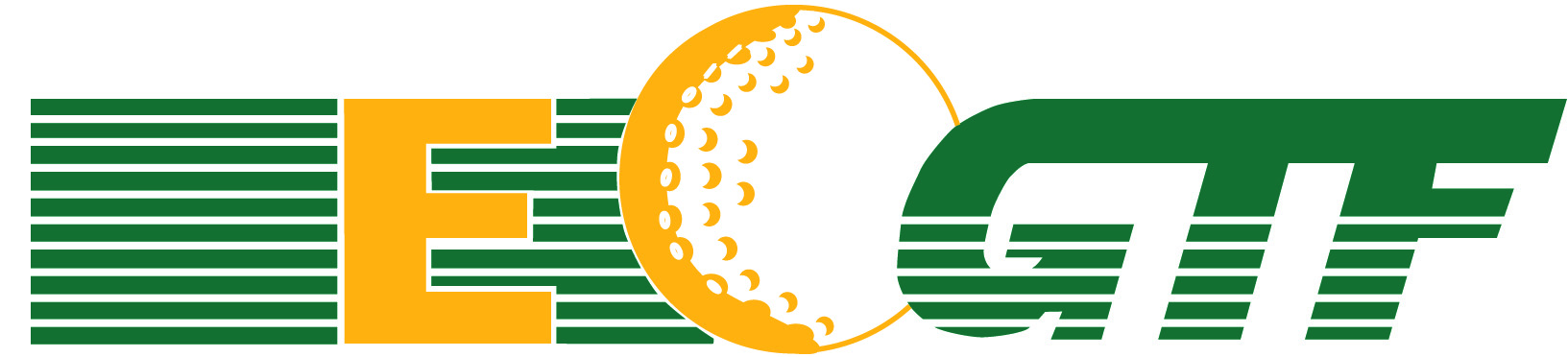 PLAYERS EQUIPMENT EVALUATION REPORTDATE                                                                                      NAME:                                                                                      HANDICAPEQUIPMENT  USEDDRIVERSHAFT FLEX3 WOODSHAFT FLEX5 WOODSHAFT FLEXHYBRIDSHAFT FLEXIRONS SHAFT FLEXWEDGESMAKE UP PUTTERBILL ABBOTT – HEAD PROFESSIONALMOBILE 07710 405119EMAIL- billabbottgolfpro@hotmail.co.uk